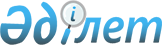 Об утверждении квалификационных требований и перечня документов, подтверждающих соответствие им, для деятельности, связанной с оборотом наркотических средств, психотропных веществ и прекурсоровПриказ Министра внутренних дел Республики Казахстан от 26 декабря 2014 года № 943. Зарегистрирован в Министерстве юстиции Республики Казахстан 19 февраля 2015 года № 10293.
      В соответствии с подпунктом 1-1) пункта 1 статьи 12 Закона Республики Казахстан от 16 мая 2014 года "О разрешениях и уведомлениях" ПРИКАЗЫВАЮ:
      1. Утвердить прилагаемые квалификационные требования и перечень документов, подтверждающих соответствие им, для деятельности, связанной с оборотом наркотических средств, психотропных веществ и прекурсоров. 
      2. Департаменту по борьбе с наркобизнесом и контролю за оборотом наркотиков Министерства внутренних дел Республики Казахстан (Кусетов С.Т.) в установленном законодательством порядке обеспечить: 
      1) государственную регистрацию настоящего приказа в Министерстве юстиции Республики Казахстан; 
      2) в течение десяти календарных дней после государственной регистрации настоящего приказа в Министерстве юстиции Республики Казахстан его направление на официальное опубликование в средствах массовой информации и в информационно-правовой системе "Әділет";
      3) размещение настоящего приказа на интернет-ресурсе Министерства внутренних дел Республики Казахстан.
      3. Начальникам департаментов полиции областей, городов республиканского значения, столицы и на транспорте Министерства внутренних дел Республики Казахстан организовать изучение настоящего приказа сотрудниками соответствующих служб и обеспечить его неукоснительное исполнение.
      Сноска. Пункт 3 в редакции приказа Министра внутренних дел РК от 25.09.2019 № 828 (вводится в действие по истечении двадцати одного календарного дня после первого официального опубликования).


      4. Контроль за исполнением настоящего приказа возложить на Первого заместителя министра внутренних дел генерал-майора полиции Демеуова М.Г.
      5. Настоящий приказ вводится в действие по истечении двадцати одного календарного дня после первого официального опубликования. 
      СОГЛАСОВАНОМинистр национальной экономикиРеспублики Казахстан__________ Е. Досаев12 января 2015 года
      СОГЛАСОВАНОМинистр здравоохраненияи социального развитияРеспублики Казахстан___________ Т. Дуйсенова29 декабря 2014 года
      СОГЛАСОВАНОИсполняющий обязанностиМинистра по инвестициям и развитиюРеспублики Казахстан________________ Ж. Касымбек26 декабря 2014 года Квалификационные требования и перечень документов,
подтверждающих соответствие им, для деятельности,
связанной с оборотом наркотических средств,
психотропных веществ и прекурсоров
      Сноска. Квалификационные требования с изменениями, внесенным приказами Министра внутренних дел РК от 30.11.2016 № 1113 (вводится в действие по истечении двадцати одного календарного дня после первого официального опубликования); с изменениями, внесенными приказом Министра внутренних дел РК от 25.09.2019 № 828 (вводится в действие по истечении двадцати одного календарного дня после первого официального опубликования); от 22.06.2022 № 514 (вводится в действие по истечении шестидесяти календарных дней после дня его первого официального опубликования).
      Примечание: требования, указанные в строках, порядковые номера 2, 3, 4 и 6 не распространяются на перевозчиков грузов железнодорожным и автомобильным транспортом.
					© 2012. РГП на ПХВ «Институт законодательства и правовой информации Республики Казахстан» Министерства юстиции Республики Казахстан
				
      Министргенерал-лейтенант полиции

К. Касымов
Утверждены приказом
Министра внутренних дел
Республики Казахстан
от 26 декабря 2014 года № 943
№ п/п
Квалификационные требования включают наличие:
Документы
Примечание
1
2
3
4
Для всех подвидов деятельности
Для всех подвидов деятельности
Для всех подвидов деятельности
Для всех подвидов деятельности
1
Статуса юридического лица
Проверяется с использованием ГБД "е-лицензирование"
2
Служебных помещений на праве собственности или иных законных основаниях для размещения работающего персонала 
Заключение органов санитарно-эпидемиологического надзора
Получается услугодателем в порядке, установленном статьей 25 Закона Республики Казахстан "О разрешениях и уведомлениях"
3
Производственно-технической базы на праве собственности или иных законных основаниях, предназначенной для разработки, производства, переработки, перевозки, пересылки, приобретения, хранения, распределения, реализации, использования, уничтожения прекурсоров, отвечающей требованиям нормативных правовых актов в области промышленной безопасности
Заключение уполномоченного органа в области промышленной безопасности при осуществлении деятельности, связанной с оборотом прекурсоров
Получается услугодателем в порядке, установленном статьей 25 Закона Республики Казахстан "О разрешениях и уведомлениях"
4
Специально оборудованных помещений на праве собственности или иных законных основаниях, предназначенных для хранения наркотических средств и (или) психотропных веществ и прекурсоров, соответствующих требованиям технической укрепленности объектов и помещений в сфере оборота наркотических средств, психотропных веществ, прекурсоров в соответствии со статьей 6 Закона Республики Казахстан "Об органах внутренних дел Республики Казахстан"
Письмо-согласование территориального подразделения уполномоченного государственного органа в сфере оборота наркотических средств, психотропных веществ и прекурсоров по месту осуществления деятельности юридического лица
Соответствие требованиям технической укрепленности подтверждается письмом-согласованием территориального подразделения уполномоченного государственного органа в сфере оборота наркотических средств, психотропных веществ и прекурсоров по месту осуществления деятельности юридического лица
5
 Работников, имеющих доступ в установленном порядке к работе с наркотическими средствами и прекурсорами в соответствии со статьей 7 Закона Республики Казахстан "О наркотических средствах, психотропных веществах их аналогах и прекурсорах и мерах противодействия их незаконному обороту и злоупотреблению ими"
Список работников с отметками:
1) органов внутренних дел о соответствующей проверке работников;
2) заключение наркологического и психоневрологического диспансеров об отсутствии среди работников лиц с заболеваниями наркоманией, токсикоманией, хроническим алкоголизмом, а также об отсутствии среди них лиц, признанных непригодными к выполнению отдельных видов профессиональной деятельности и деятельности, связанной с источником повышенной опасности
Сведения о соответствующей проверке работников и отсутствии среди работников лиц с заболеваниями наркоманией, токсикоманией, хроническим алкоголизмом, а также об отсутствии среди них лиц, признанных непригодны ми к выполнению отдельных видов профессиональной деятельности и деятельности, связанной с источником повышенной опасности проверяются посредством информационного взаимодействия объектов информатизации.
6
Охраны помещения, предназначенного для хранения наркотических средств, психотропных веществ и прекурсоров
Договор охраны помещения для хранения наркотических средств, психотропных веществ и прекурсоров частными охранными организациями, за исключением охраняемых Вооруженными Силами, другими войсками и воинскими формированиями, независимо от формы собственности
Предоставляется в виде электронной копии документа
6-1
Транспортировка груза с наркотическими средствами, психотропными веществами и прекурсорами осуществляется военизированной охраной или другими охранными службами по согласованию с органами внутренних дел 
Договор по оказанию охранных услуг
Предоставляется в виде электронной копии документа
Разработка, производство, переработка, перевозка, пересылка, приобретение, хранение, распределение, реализация, использование, уничтожение наркотических средств
Разработка, производство, переработка, перевозка, пересылка, приобретение, хранение, распределение, реализация, использование, уничтожение наркотических средств
Разработка, производство, переработка, перевозка, пересылка, приобретение, хранение, распределение, реализация, использование, уничтожение наркотических средств
Разработка, производство, переработка, перевозка, пересылка, приобретение, хранение, распределение, реализация, использование, уничтожение наркотических средств
7
Производственно-технической базы на праве собственности или иных законных основаниях, предназначенной для разработки, производства, переработки, перевозки, пересылки, приобретения, хранения, распределения, реализации, использования, уничтожения наркотических средств
Сведения и документы, подтверждающие право собственности или иные законные основания
1) Сведения о зарегистрированных правах (обременениях на недвижимое имущество и его технических характеристиках проверяются посредством информационного взаимодействия объектов информатизации.
2) В случае предоставления недвижимого имущества по договору найма (аренды), поднайма, а также документа, дающего право на использование помещения по иным основаниям, предусмотренным законодательством Республики Казахстан, копии этих документов предоставляются в электронном виде.
3) В случае обременения недвижимого имущества копия договора залога, заверенная печатью банковского учреждения, предоставляется в электронном виде
Производство психотропных веществ и прекурсоров
Производство психотропных веществ и прекурсоров
Производство психотропных веществ и прекурсоров
Производство психотропных веществ и прекурсоров
8
Производственно-технической базы на праве собственности или иных законных основаниях, предназначенной для производства психотропных веществ и прекурсоров
Сведения и документы, подтверждающие право собственности или иные законные основания
1) Сведения о зарегистрированных правах (обременениях на недвижимое имущество и его технических характеристиках проверяются посредством информационного взаимодействия объектов информатизации.
2) В случае предоставления недвижимого имущества по договору найма (аренды), поднайма, а также документа, дающего право на использование помещения по иным основаниям, предусмотренным законодательством Республики Казахстан, копии этих документов предоставляются в электронном виде.
3) В случае обременения недвижимого имущества копия договора залога, заверенная печатью банковского учреждения, предоставляется в электронном виде
Разработка, переработка, перевозка, пересылка, приобретение, хранение, распределение, реализация, использование, уничтожение психотропных веществ и прекурсоров
Разработка, переработка, перевозка, пересылка, приобретение, хранение, распределение, реализация, использование, уничтожение психотропных веществ и прекурсоров
Разработка, переработка, перевозка, пересылка, приобретение, хранение, распределение, реализация, использование, уничтожение психотропных веществ и прекурсоров
Разработка, переработка, перевозка, пересылка, приобретение, хранение, распределение, реализация, использование, уничтожение психотропных веществ и прекурсоров
9
Производственно-технической базы на праве собственности или иных законных основаниях, предназначенной для разработки, переработки, перевозки, пересылки, приобретения, хранения, распределения, реализации, использования, уничтожения психотропных веществ и прекурсоров
Сведения и документы, подтверждающие право собственности или иные законные основания
1) Сведения о зарегистрированных правах (обременениях на недвижимое имущество и его технических характеристиках проверяются посредством информационного взаимодействия объектов информатизации.
2) В случае предоставления недвижимого имущества по договору найма (аренды), поднайма, а также документа, дающего право на использование помещения по иным основаниям, предусмотренным законодательством Республики Казахстан, копии этих документов предоставляются в электронном виде.
3) В случае обременения недвижимого имущества копия договора залога, заверенная печатью банковского учреждения, предоставляется в электронном виде
9-1
 Подвижной состав и автомобильное транспортное средство на праве собственности или ином законном основании
Документы, подтверждающие право собственности, временного владения и пользования чужим имуществом по договору имущественного найма (аренды)
Предоставляется в виде электронной копии документа
Культивирование, сбор, заготовка растений и трав, содержащих наркотические средства
Культивирование, сбор, заготовка растений и трав, содержащих наркотические средства
Культивирование, сбор, заготовка растений и трав, содержащих наркотические средства
Культивирование, сбор, заготовка растений и трав, содержащих наркотические средства
10
Производственно-технической базы на праве собственности или иных законных основаниях, предназначенной для культивирования, сбора, заготовки растений и трав, содержащих наркотические средства
Сведения и документы, подтверждающие право собственности или иные законные основания
1) Сведения о зарегистрированных правах (обременениях на недвижимое имущество и его технических характеристиках проверяются посредством информационного взаимодействия объектов информатизации;
2) В случае предоставления недвижимого имущества по договору найма (аренды), поднайма, а также документа, дающего право на использование помещения по иным основаниям, предусмотренным законодательством Республики Казахстан, копии этих документов предоставляются в электронном виде.
3) В случае обременения недвижимого имущества копия договора залога, заверенная печатью банковского учреждения, предоставляется в электронном виде
Культивирование, сбор, заготовка растений и трав, содержащих психотропные вещества
Культивирование, сбор, заготовка растений и трав, содержащих психотропные вещества
Культивирование, сбор, заготовка растений и трав, содержащих психотропные вещества
Культивирование, сбор, заготовка растений и трав, содержащих психотропные вещества
11
Производственно-технической базы на праве собственности или иных законных основаниях, предназначенной для культивирования, сбора, заготовки растений и трав, содержащих психотропные вещества
Сведения и документы, подтверждающие право собственности или иные законные основания
1) Сведения о зарегистрированных правах (обременениях на недвижимое имущество и его технических характеристиках проверяются посредством информационного взаимодействия объектов информатизации
2) В случае предоставления недвижимого имущества по договору найма (аренды), поднайма, а также документа, дающего право на использование помещения по иным основаниям, предусмотренным законодательством Республики Казахстан, копии этих документов предоставляются в электронном виде.
3) В случае обременения недвижимого имущества копия договора залога, заверенная печатью банковского учреждения, предоставляется в электронном виде
На деятельность, связанную с оборотом наркотических средств, психотропных
веществ и прекурсоров в области здравоохранения
На деятельность, связанную с оборотом наркотических средств, психотропных
веществ и прекурсоров в области здравоохранения
На деятельность, связанную с оборотом наркотических средств, психотропных
веществ и прекурсоров в области здравоохранения
На деятельность, связанную с оборотом наркотических средств, психотропных
веществ и прекурсоров в области здравоохранения
12
При осуществлении деятельности в системе здравоохранения, связанной с приобретением, хранением, распределением, реализацией, использованием, уничтожением наркотических средств, психотропных веществ и прекурсоров
Представляются документы по пунктам 4, 5, 6 настоящих квалификационных требований и перечня документов, подтверждающих соответствие им для деятельности, связанной с оборотом наркотических средств, психотропных веществ и прекурсоров
В соответствии с подпунктом 5) статьи 10 Кодекса Республики Казахстан "О здоровье народа и системе здравоохранения"
13
Исключен приказом Министра внутренних дел РК от 30.11.2016 № 1113 (вводится в действие по истечении двадцати одного календарного дня после первого официального опубликования).
Исключен приказом Министра внутренних дел РК от 30.11.2016 № 1113 (вводится в действие по истечении двадцати одного календарного дня после первого официального опубликования).
Исключен приказом Министра внутренних дел РК от 30.11.2016 № 1113 (вводится в действие по истечении двадцати одного календарного дня после первого официального опубликования).